图说校园地图之校庆服务校园地图校庆服务概述功能提要校庆地图服务有三个功能板块：校庆活动、校庆服务、经典回顾校庆活动功能：列出校庆活动位置，从指定位置或我的当前位置（手机版）导航线路。校庆服务功能：列出各类服务点的位置，从指定位置或我的当前位置（手机版）导航线路。经典回顾功能：校园不同时代历史和当前照片展示。操作流程三部曲图说手机版校庆地图服务打开校园地图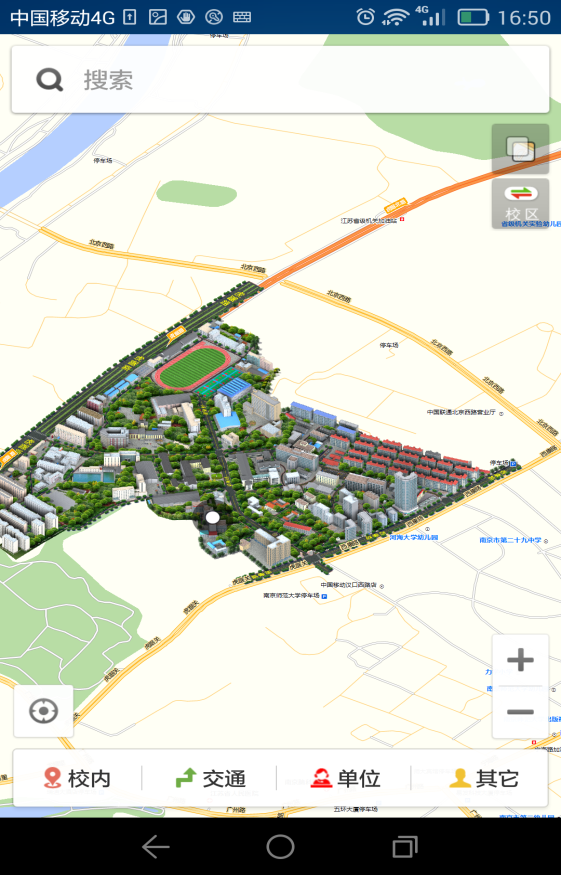 校庆公告和校庆服务界面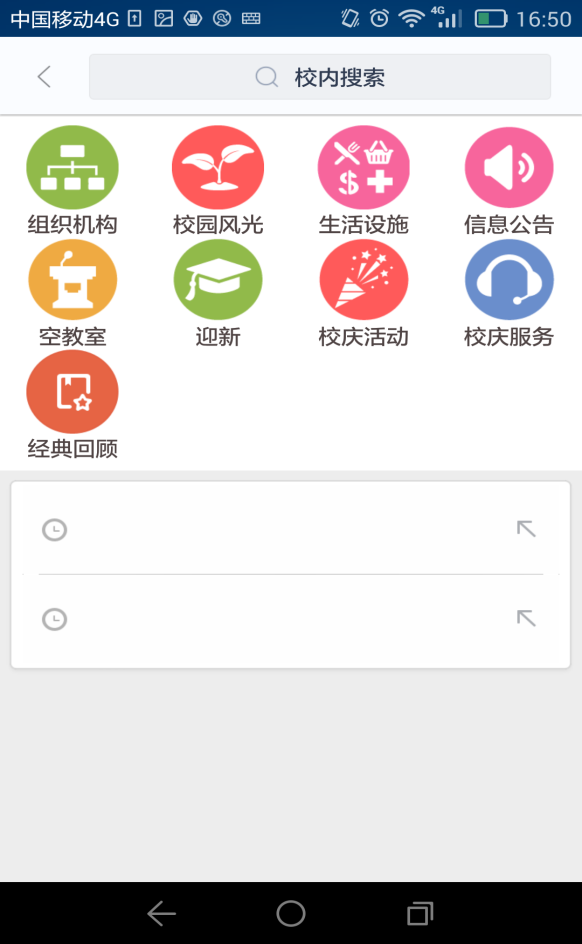 看到校庆的活动列表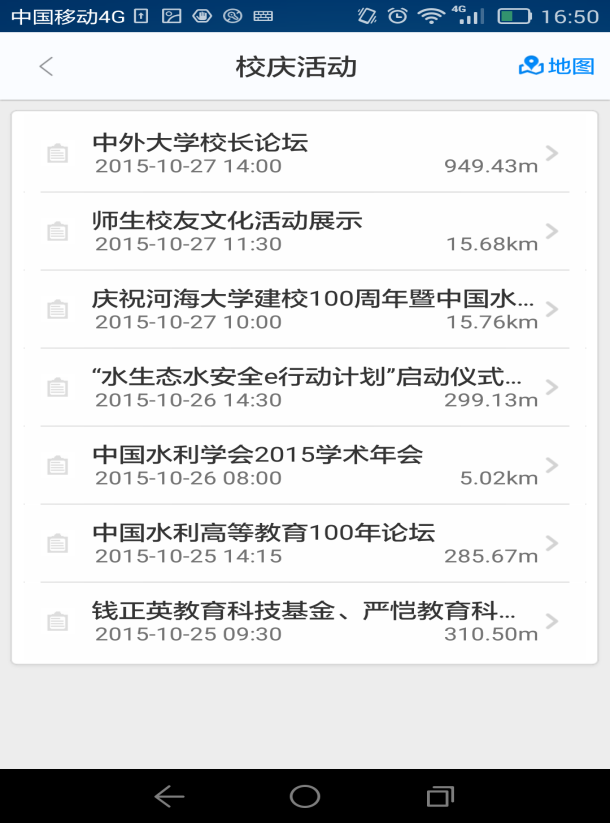 可以定位到地图上的典礼进行的楼宇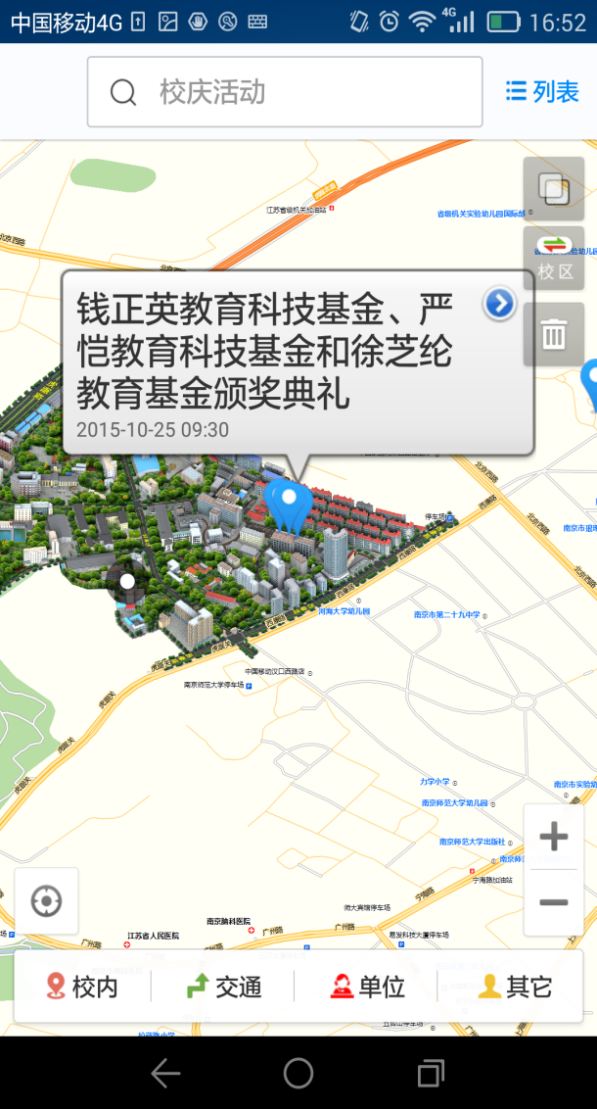 可以通过到这里去，进行校内的路线导航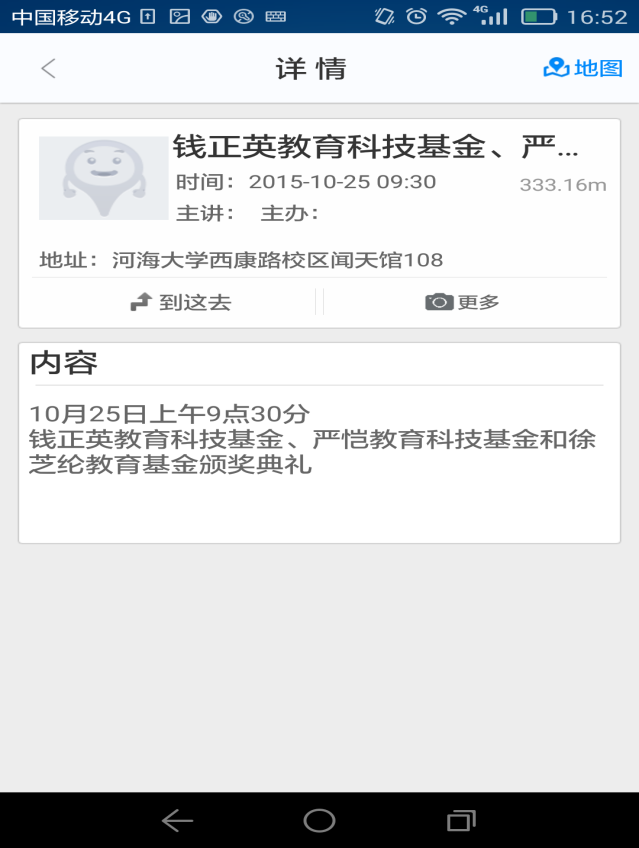 路线导航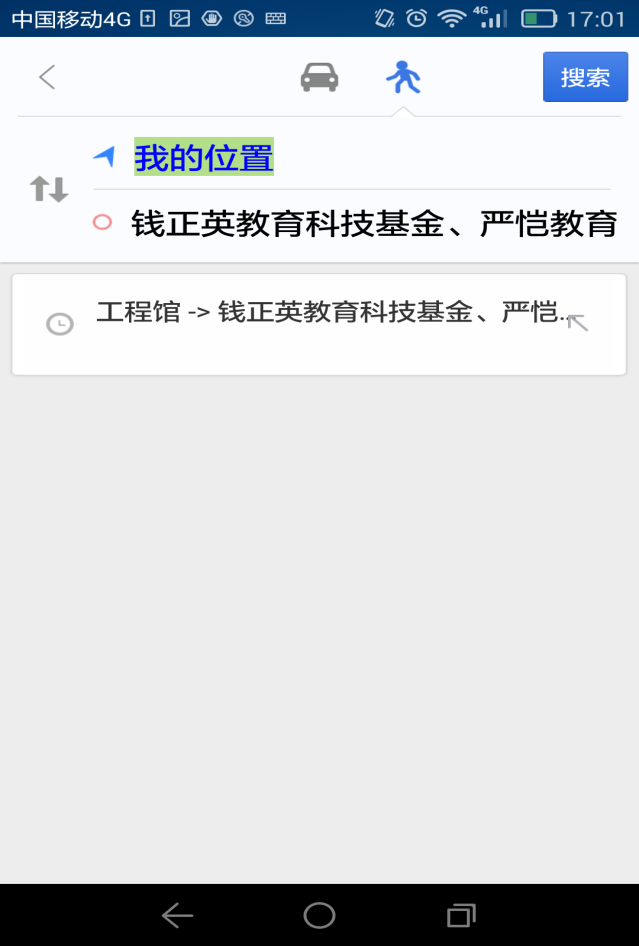 显示路线导航结果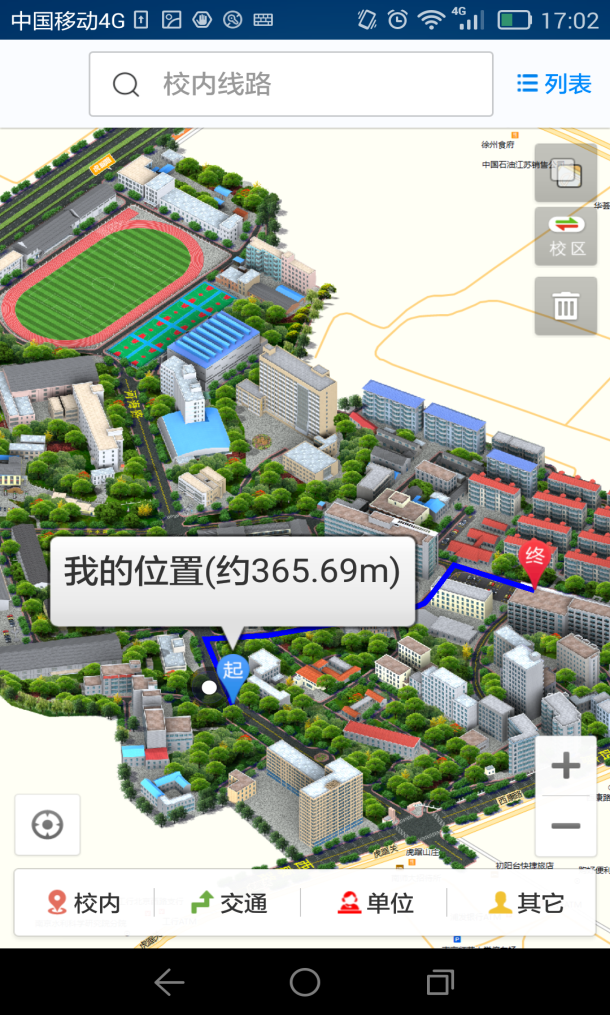 在第二步选择校庆服务后，则进入到校庆服务界面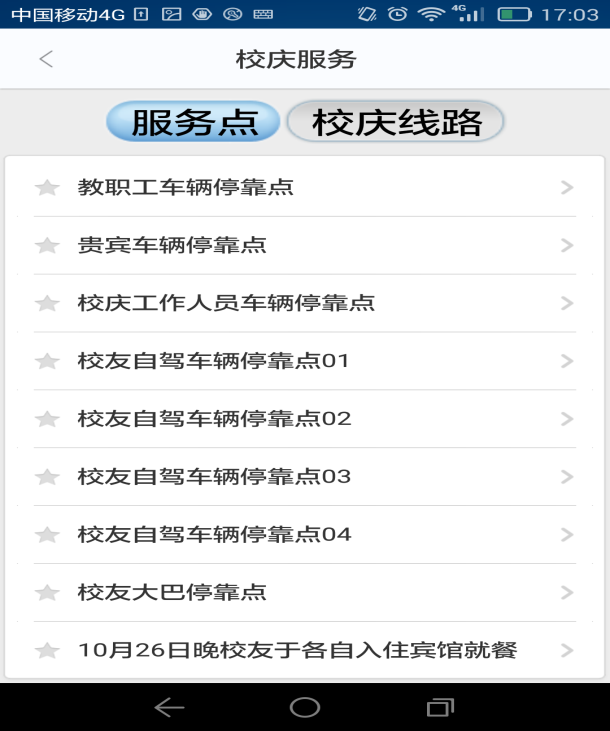 校友返回驻地的乘车点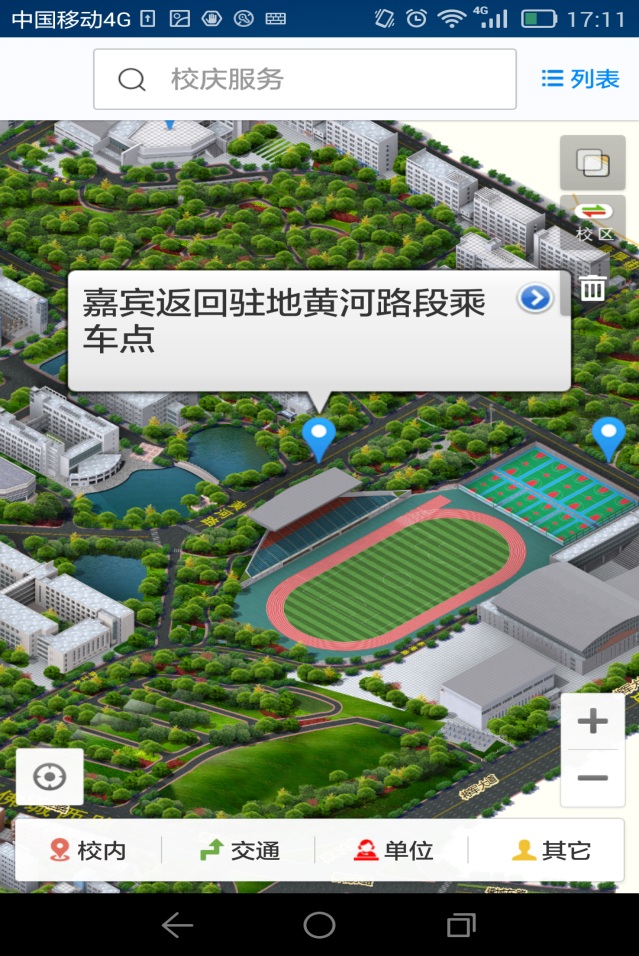 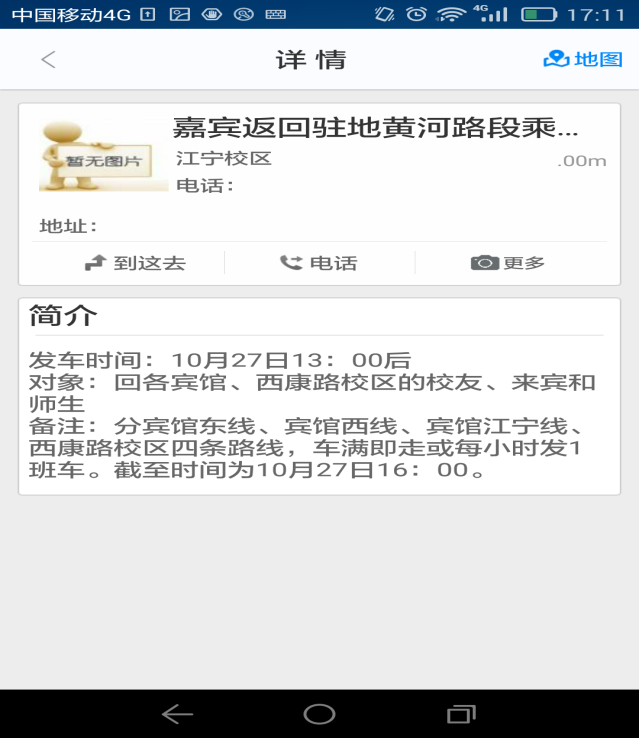 校庆线路列出了校庆日的校内车辆路线安排情况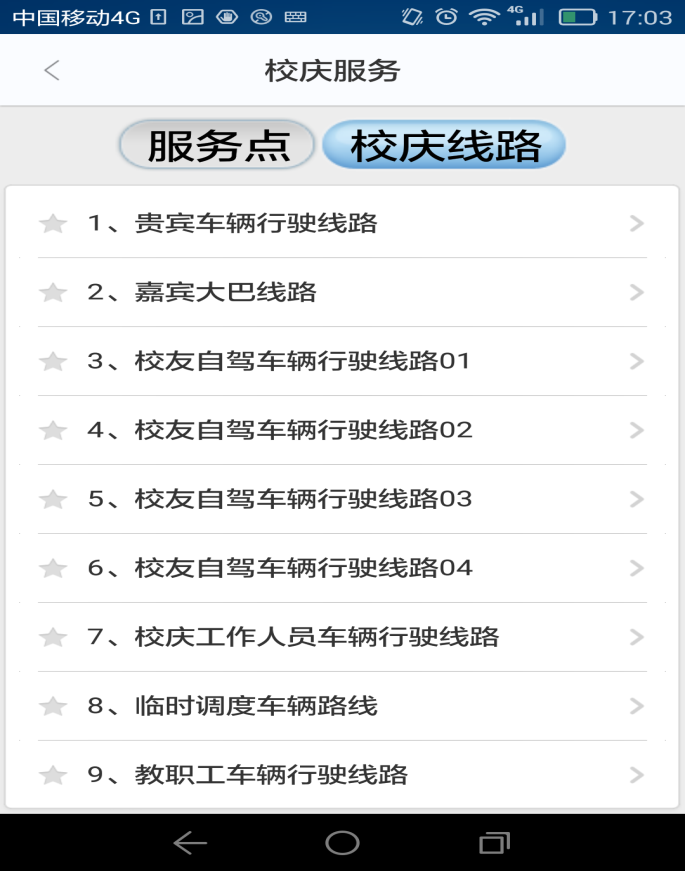 例如选择教职工车辆行驶路线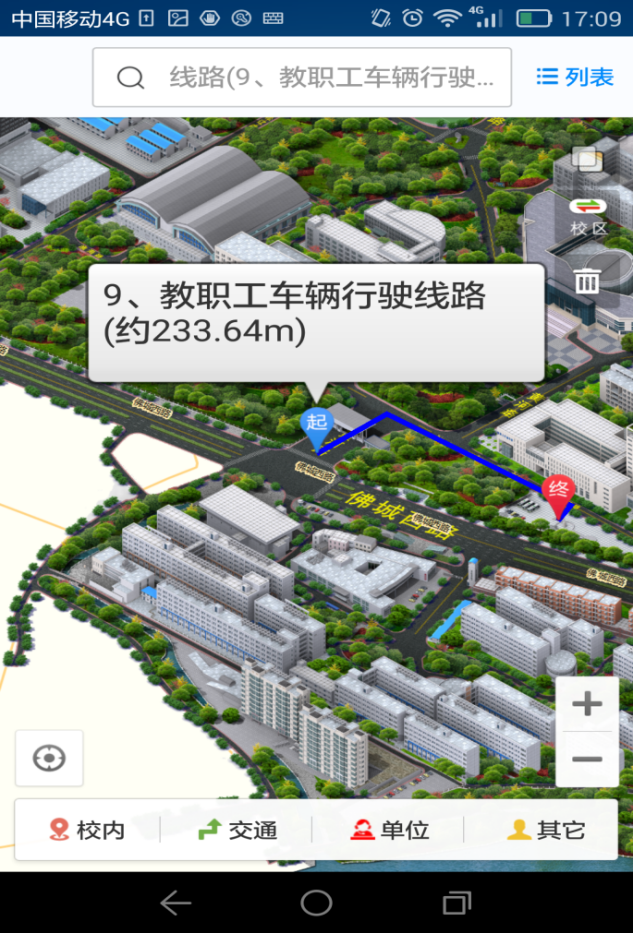 图说PC版校庆地图服务（以活动导航为例）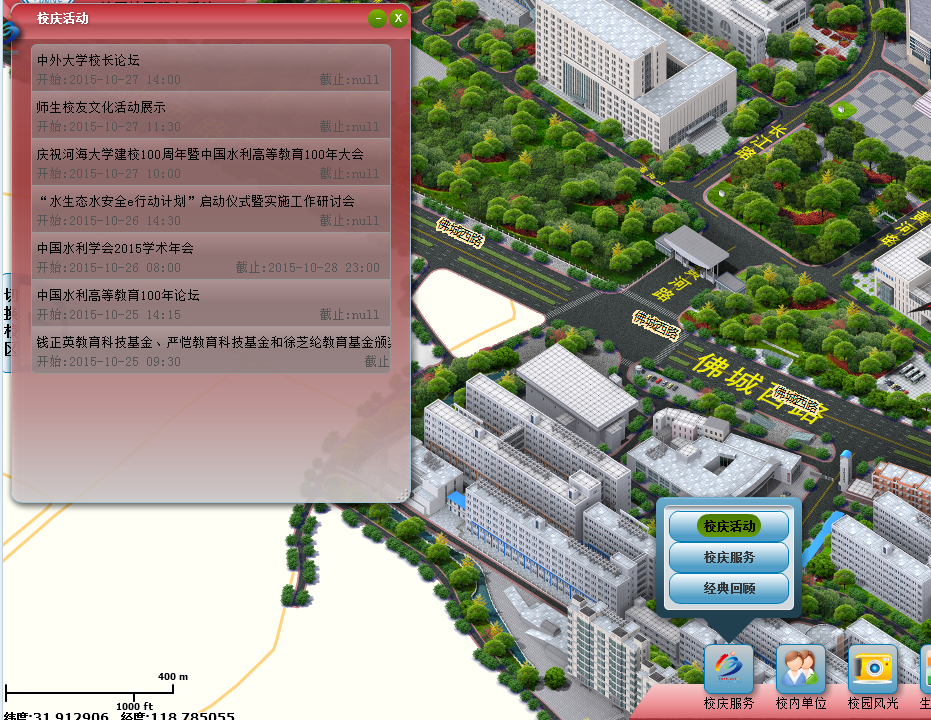 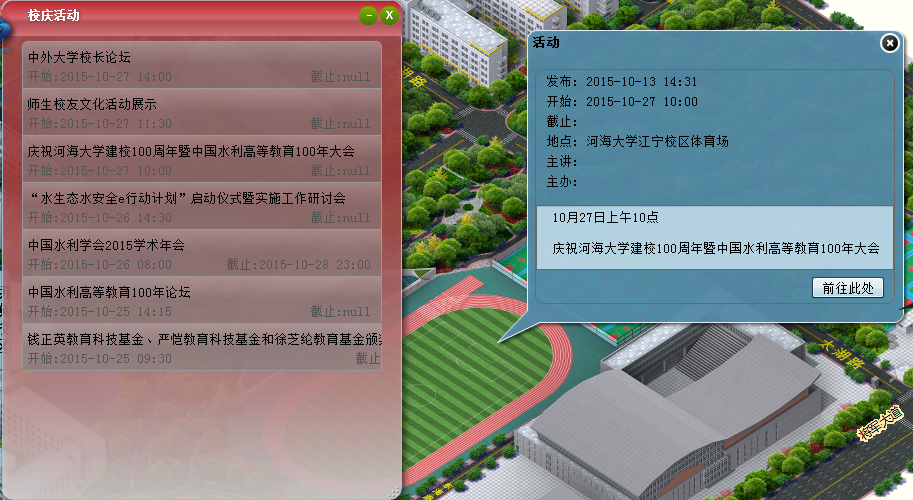 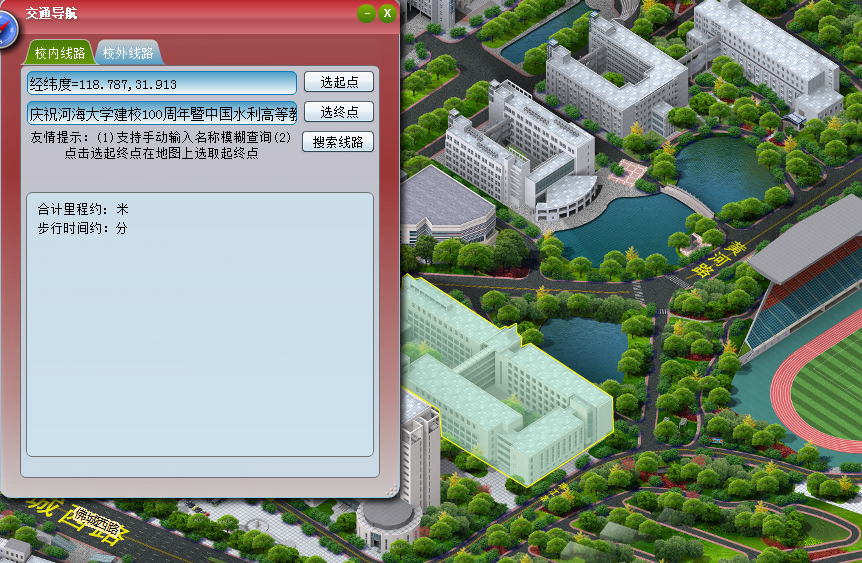 